                                       „Wiedza jest jedyną rzeczą, która wzbogaca,                                                a której nikt nie może nikomu odebrać.”                                                                                                Ignacy Jan Paderewski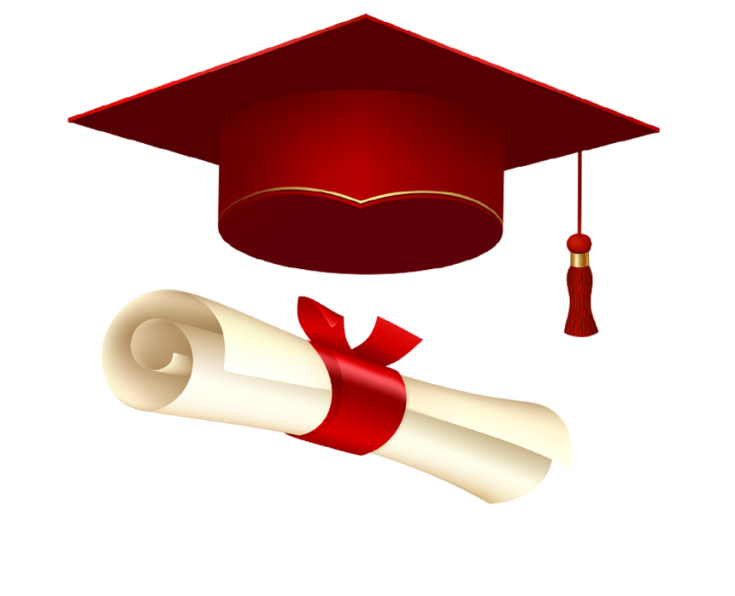 DLAJASIA KOWALSKIEGOZABARDZO DOBRE WYNIKI W NAUCEI WZOROWE ZACHOWANIEWYCHOWAWCA                                   DYREKTOR SZKOŁYRADZIONKÓW 24 CZERWCA 2022„Wiedza jest jedyną rzeczą, która wzbogaca, a której nikt nie może nikomu odebrać.” Ignacy Jan PaderewskiDLAANNY NOWAKZABARDZO DOBRE WYNIKI W NAUCEI WZOROWE ZACHOWANIEWYCHOWAWCA                                DYREKTOR SZKOŁYRADZIONKÓW 24 CZERWCA 2022